Материалы для самоподготовки по хирургииТема: Хирургическая инфекция1Дайте определение:Хирургическая инфекция-инфекционный процесс, при котором наилучший лечебный и профилактический эффект достигается хирургическими методами в сочетании с антимикробными и патогенетическими средствами2.Напишите стадии развития воспалительного процесса:1 стадия-гидратации(внедрение возбудителя,инфильтрат,абсцедирование)2стадия-дегидратации(грануляции)3 стадия-рубцевания3.Установите соответствие:1Б,2В,3Е,4Д,5К4.Установите соответствие:1Б,2Г,3Д,4Е,5А,6К5. Определите, какое заболевание на рисунке:Гидраденит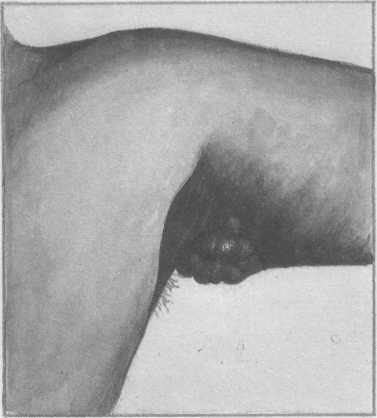 6.Установите соответствие:1Б,2В,3Е,4А,5Г7.Установите соответствие:1В,2Б,3А,4Г,5Е8.Установите соответствие определения гнойного процесса его локализации:1Б,2В,3Г,4А,5Д9. Установить соответствие заболевания наиболее грозному осложнению:1Б,2В,Е,3А,4Г,Д,5К10. Напишите основные принципы лечения в зависимости от стадии воспалительного процесса:1 стадия-антибактериальная терапия, дренирование, протеолитические ферменты, симптоматическая терапия.2 стадия-защита грануляций от повреждения (мази на водорастворимой основе)3 стадия –защита рубцаХирургическая инфекцияВозбудитель1.РожаА. Пневмококк2.ФурункулБ. Стрептококк3.Газовая гангренаВ. Стафилококк4.СтолбнякГ. Кишечная палочка5.ЭризипелоидД. Бактерия тетаниЕ. Бактерия клостридиумК. Палочка свиной рожиХирургическая инфекцияКлинические проявления1. КарбункулА. «Врезывание « повязки2. СтолбнякБ. Симптом «сита»3. ЛимфангитВ. Форма «бабочки»4.ЛимфаденитГ. Судорожное сокращение мышц в ране5.Газовая гангренаД. Сетчатый рисунок красноты6.РожаЕ. Увеличение в размерах лимфоузловК. Четкая гиперемия в виде «языков пламени»СимптомЕго проявление1. ФлюктуацияА. Спазм жевательной мускулатуры2. СеквестрацияБ. Возникновение зыбления3.МиграцияВ. Отторжение омертвевших тканей4.ТризмГ. Переразгибание тела вследствие судорожного сокращения длинных мышц спины5. ОпистотонусД. Сардоническая улыбкаЕ. Постепенное распространение рожи по поверхности телаВид флегмоныЛокализация воспаления1. ПаранефритА. Околокишечной клетчатки2. ПарапроктитБ. Околопрямокишечной клетчатки3. ПараколитВ. Околопочечной клетчатки4.МедиастенитГ. В области средостения5.АденофлегмонаД. Мягких тканей пальцаЕ. Гнойное расплавление лимфоузла, с переходом гнойного процесса на окружающие ткани.ДиагнозЛокализация проявления гнойного процесса1. ПеритонитА. Полость сустава2. ПлевритБ. Брюшная полость3. ПерикардитВ. Плевральная полость4.АртритГ. Околосердечная сумка5.МенингитД. Мозговой синусЕ. Область средостенияДиагнозОсложнение1. КарбункулА. Пандактилит2. РожаБ. Гнойный менингит3. ПанарицийВ. Лимфостаз вплоть до слоновости4. ГидраденитГ. Лимфаденит5. ОстеомиелитД. ЛимфангитЕ. РецидивК. Секвестрация